Контрольная работа №6Расчет разветвленных магнитных цепей1. Рассчитать магнитную цепь методом двух узлов, определив маг- нитные потоки Ф1, Ф2, Ф3 в сердечниках без учета потоков рассеивания.Схематическое изображение магнитопроводов с размещением на- магничивающих катушек, способа их намотки на сердечники положитель- ные направления токов в них приведены на рис. П6.1-П.6.20.Указания к выбору варианта. Вариант расчетной схемы и числовые данные таблиц выбираются студентом в соответствии с его шифром, уста- навливаемым преподавателем. Шифр определяется двухзначным числом.Разветвленная магнитная цепь (рис. П6.1-П.6.20) состоит из ферро- магнитного сердечника с воздушным зазором и двух катушек.Сердечник изготовлен из листовой стали, кривая намагничивания которой приведена в табл. П6.1. Размеры l1, l2, l3 сердечника, числа витков катушек w1 и w2, а также токи I1 и I2 в катушках даны в табл. П6.2. Сечения S всех участков цепи одинаковы и равны 15 см2, длина воздушного зазора во всех случаях равна l0  0,2 см.Таблица П6.1Таблица П6.2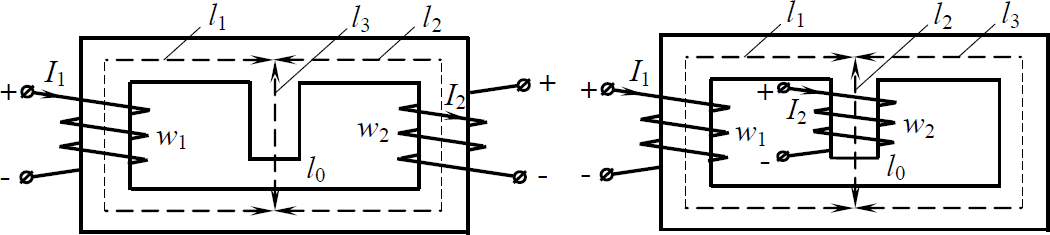 Рис. П.6.1	Рис. П.6.2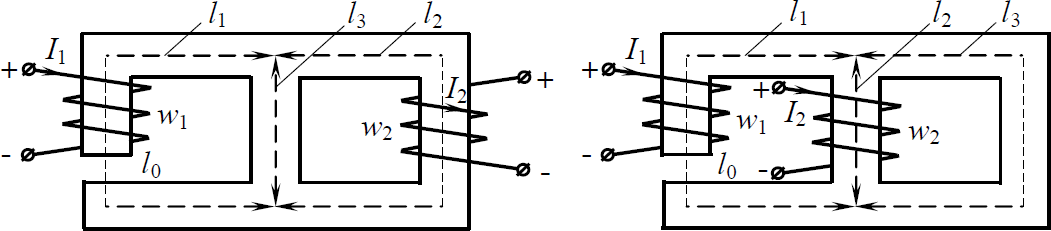 Рис. П.6.3	Рис. П.6.4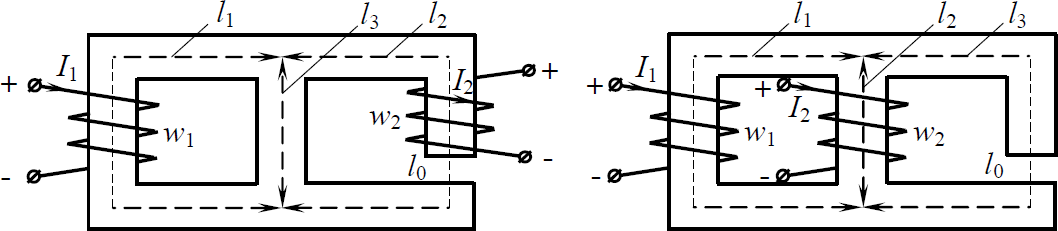 Рис. П.6.5	Рис. П.6.6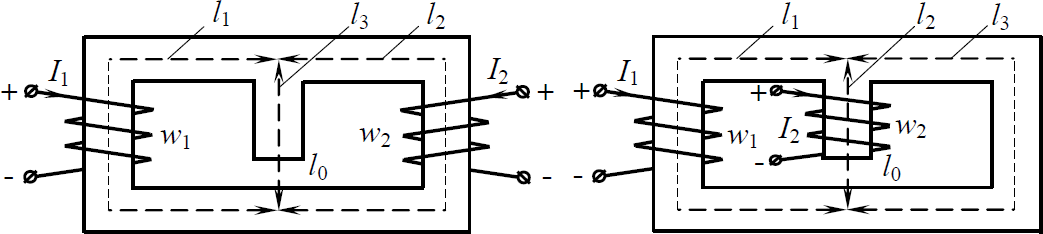 Рис. П.6.7	Рис. П.6.8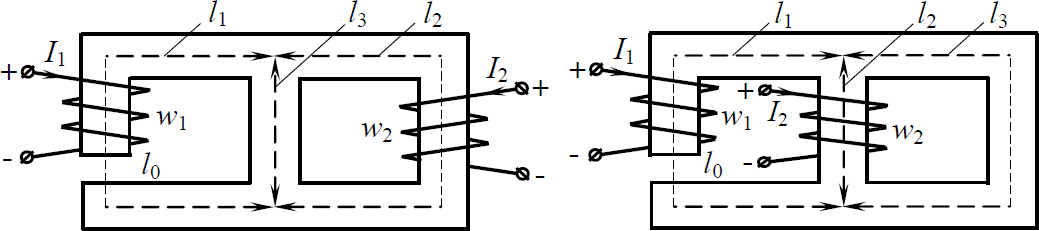 Рис. П.6.9	Рис. П.6.10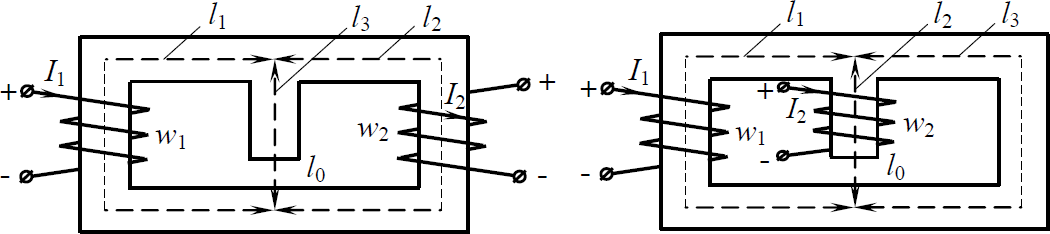 Рис. П.6.11	Рис. П.6.12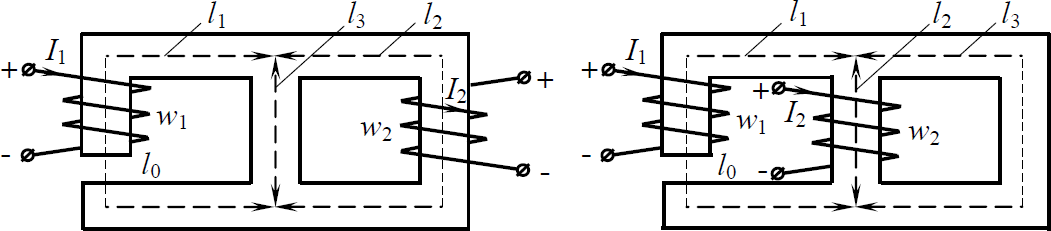 Рис. П.6.13	Рис. П.6.14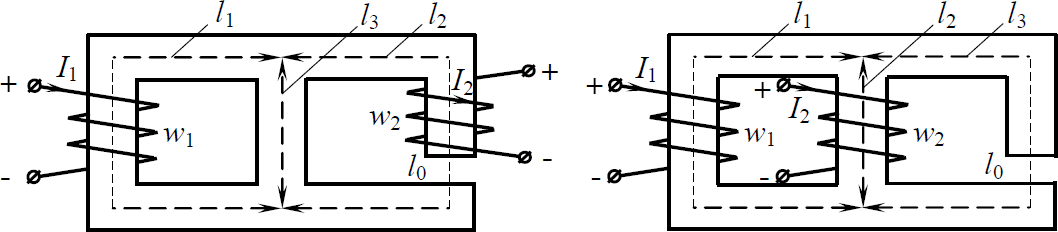 Рис. П.6.15	Рис. П.6.16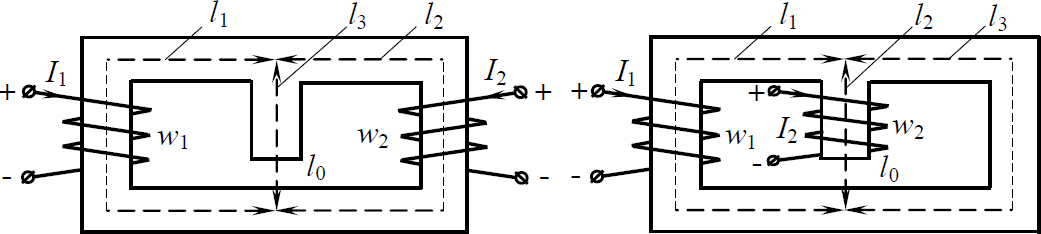 Рис. П.6.17	Рис. П.6.18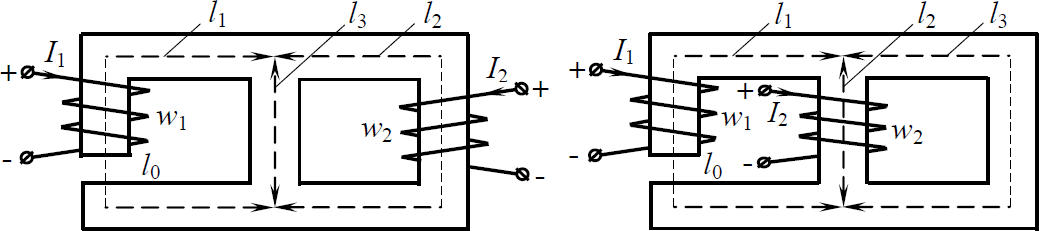 Рис. П.6.19	Рис. П.6.20B,ТлH, А/м (по вариантам)H, А/м (по вариантам)H, А/м (по вариантам)H, А/м (по вариантам)H, А/м (по вариантам)H, А/м (по вариантам)B,Тл1,7,13,19,25,31,37,43,492,8,14,20,26,32,38,44,503,9,15,21,27,33,39,45,514,10,16,22,28,34,40,46,525,11,17,23,29,35,41,47,536,12,18,24,30,36,42,48,5400000000,52001001501001001000,62302002302001501500,73003003002502001500,8400400-3002502000,95005005004003002001,0670600-4504002501,19007009005005503501,21200900-5508005501,316001150160060013009001,422501500-700200015001,5320020003200900330023001,647002650-1100750045001,7800040008000135015000100001,7-----150001,8130009000130001800--1,8-15000----1,9---2500--2,0---3600--2,1---15000--ВариантТокиТокиЧисло витковЧисло витковДлина участковДлина участковДлина участковВариантТокиТокиЧисло витковЧисло витковДлина участковДлина участковДлина участковВариантI1,АI2,Аw1w2l1, смl2, смl3, смВариантI1,АI2,Аw1w2l1, смl2, смl3, см112820203535163321230300110110402101025184040153447255001001003031152436373716355520700909035412820203535163621250300110110405101025184040153712820020035351661152436373715381010250180404015712820203535163911524036037371681010251840401540410504004040149115243637371641315402804040131041050404040144251840220424215113154028404013434105040040401412518402242421544315402804040131341050404040144551840220424215143154028404013464105040040401415518402242421547315402804040131641050404040144851840220424215173154028404013491073602403030101851840224242155012533040030301019107362430301051115240360373716201253340303010521282002003535162112430503535125310102501804040152210736243030105411524036037371523127304035351255128200200353516241243050353510561152403603737152510736243030105712820020035351626106334030301058101025018040401527124305035351259115240360373716284725501001003060410504004040142955207090903530212503011011040314725501001003032552070909035